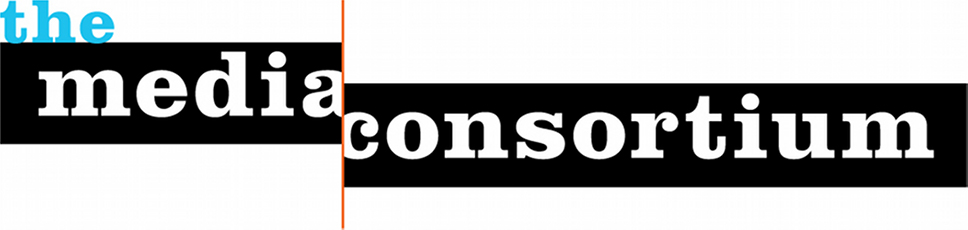 December 7, 2013Hi Jamie,

I got your address from whois. I run a nonprofit, The Media Consortium. We are thinking about organizing some journalists to cover GMO seeds in Kauai, and one of the possible names we were looking at for the project was "seedsofdissent." I bought the .com, but we'd rather use the.org because it is a nonprofit project.

I saw from whois that you own www.seedsofdissent.org and wondered if you'd be interested in selling it? We paid $12 for www.seedsofdissent.com, and frankly, do not have a big pocketbook. I'd be willing to pay $25 to you for the name. You can contact me at the email or phone below. If you are not interested in selling, no big deal, I"m only out $12 on the .com. We can come up with another name. Please let me know, however.

Thanks!Jo Ellen Green KaiserExecutive Director, The Media Consortium415-878-3862joellen@themediaconsortium.org